Chandigarh Philosophers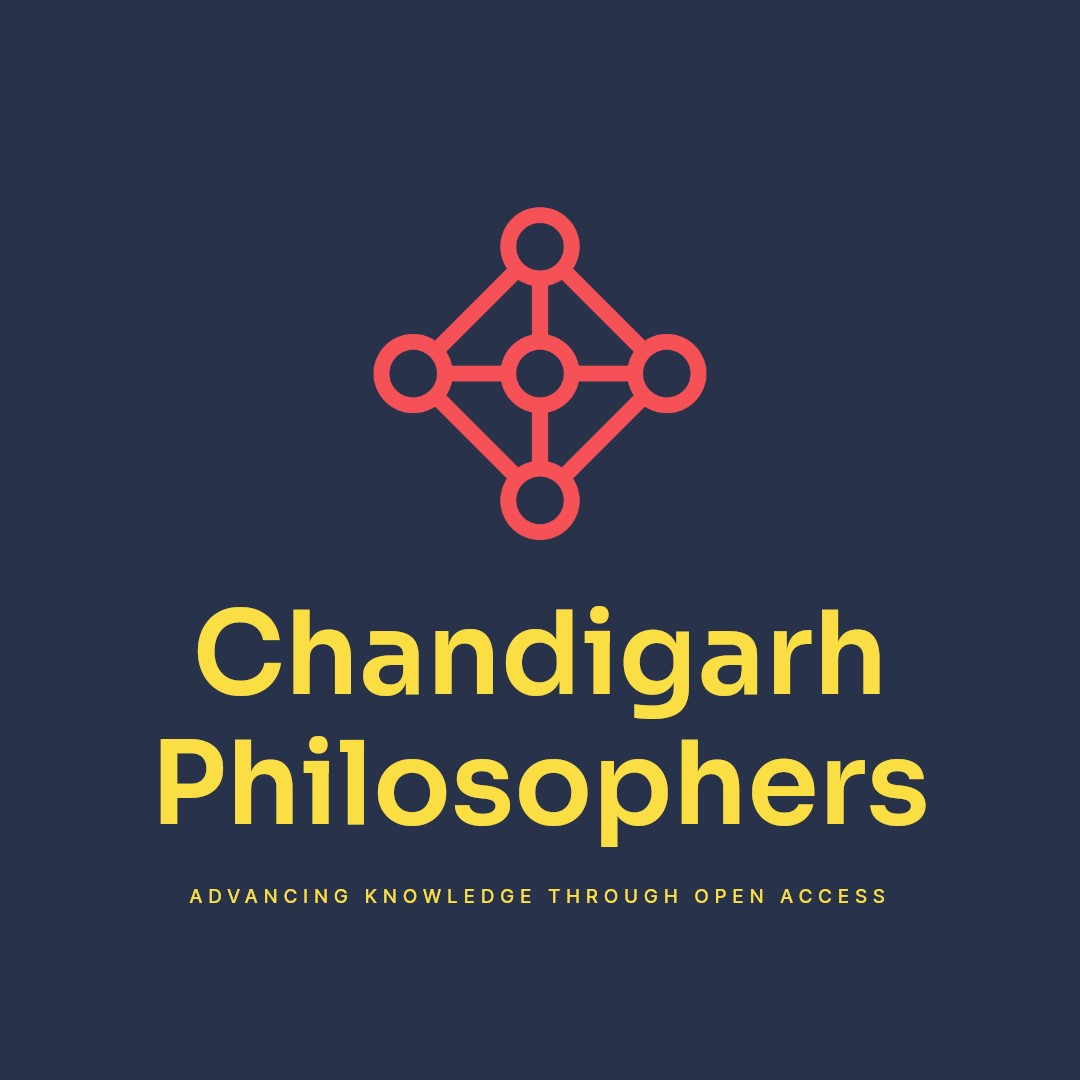 The Board ofINTERNATIONAL JOURNAL FOR MULTIDIMENSIONAL RESEARCH PERSPECTIVE (IJMRP)An International Open Access, Peer Reviewed, Multidisciplinary, Refereed Journal ISSN: 2584-0029 is hereby awarding thiscertificate of publicationtoDr.T. MILTONIn recognition of the paper entitledArtificial Intelligence in Tourism-A review of Trends Opportunities and Challenges Published in IJMRP Vol-1 Issue-2, Date of Publication 10.10.2023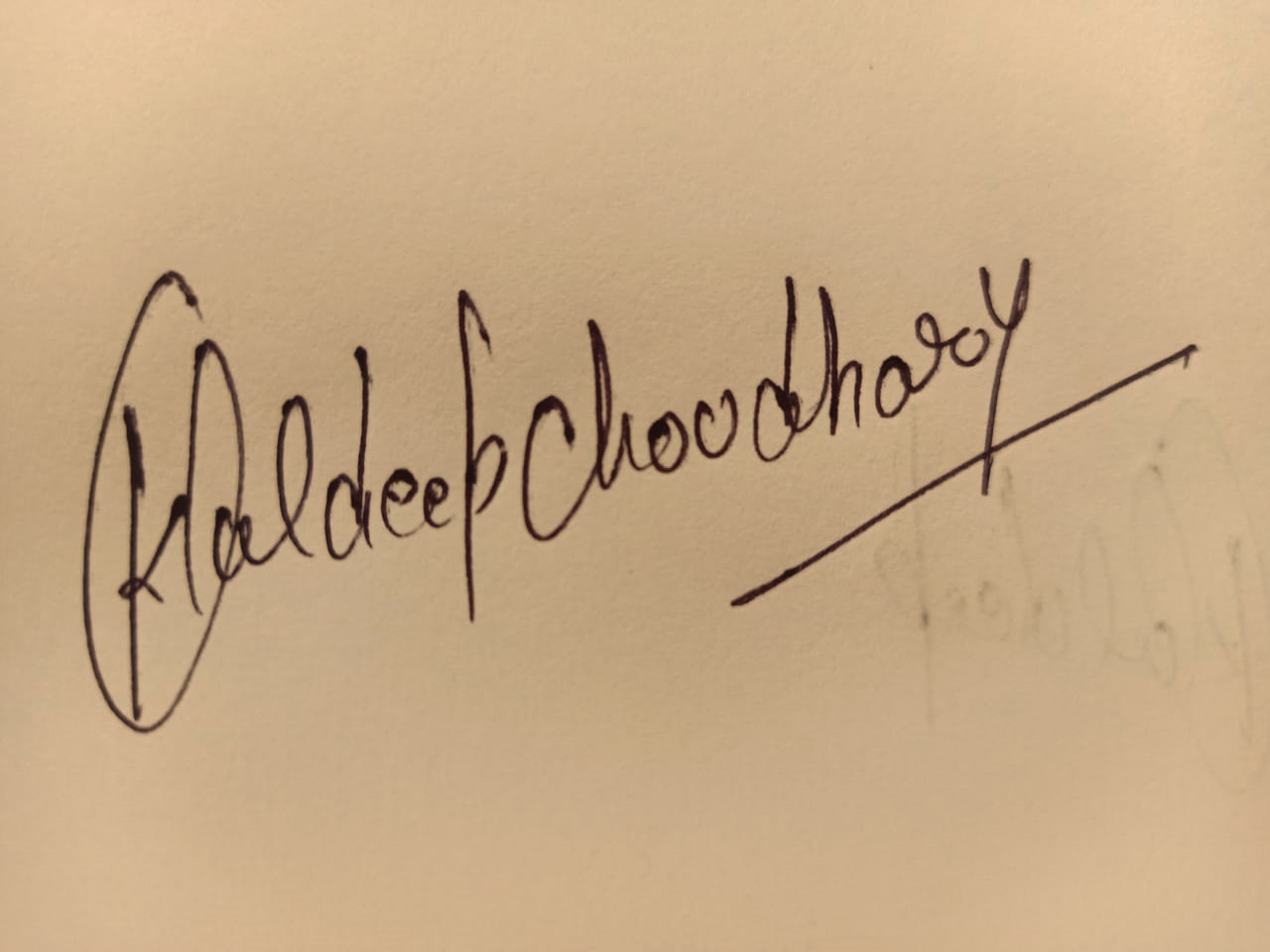 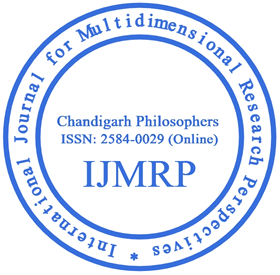 0                                                       Paper id: 1270                                                                                                                                                                          Editor-in-Chief           Manage by: Chandigarh Philosophers                                                                                    www.chandigarhphilosophers.com                                          Email id:info@chandigarhphilosophers.com